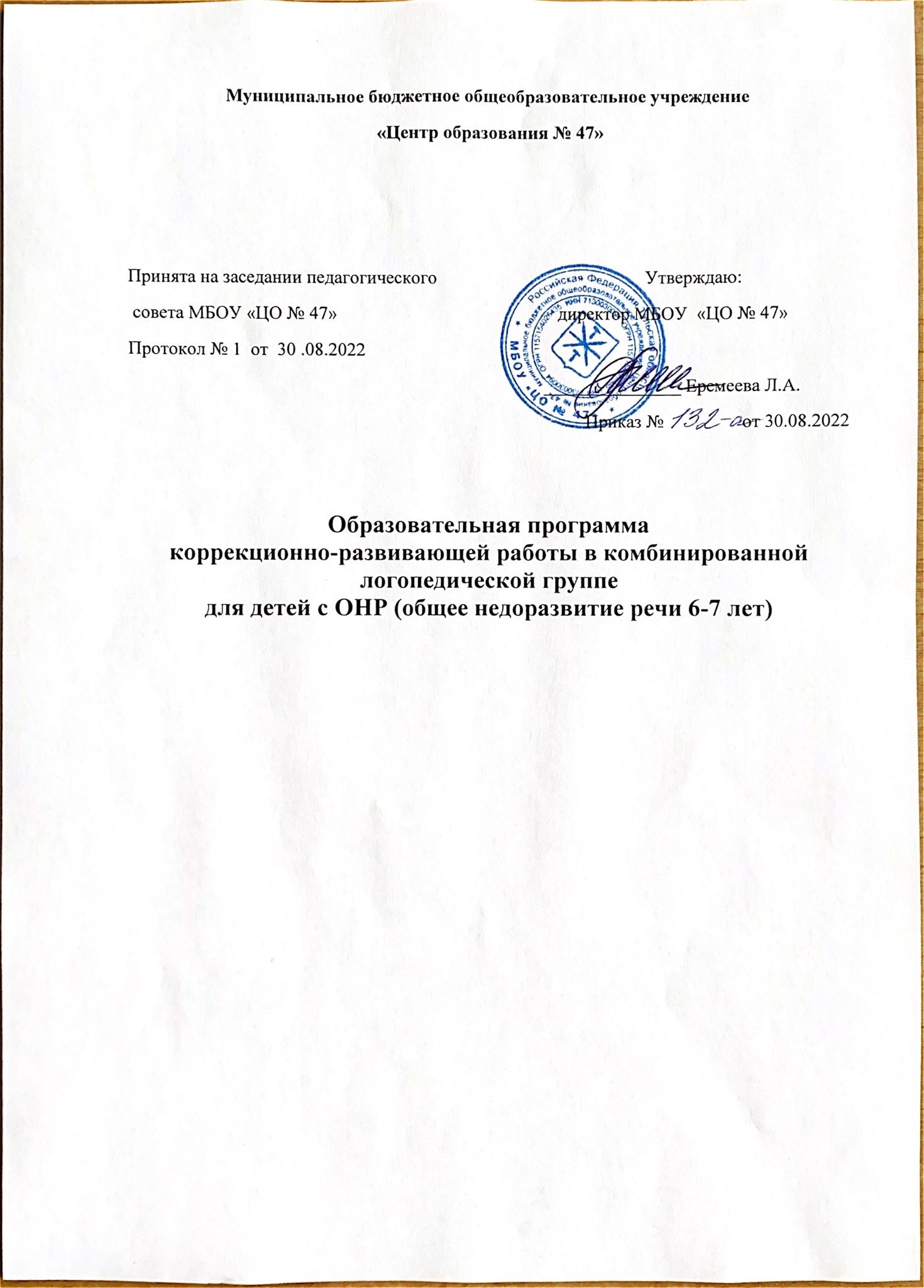 Содержание.I. Целевой раздел1.1 Пояснительная записка: 1.2. Цель и задачи Программы. 1.3. Принципы и подходы в организации образовательного процесса. 1.4. Особенности осуществления образовательного процесса в группе. 1.5. Возрастные особенности психо-физического развития детей, воспитывающихся в группе.1.6 Организация режимных моментов в группе для детей с ОНР 1.7. Планируемые результаты освоения Программы. 1.8. Методика проведения логопедического обследования. II. Содержательный раздел. 2.1.Содержание психолого-педагогической работы по освоению детьми образовательных областей. 2.2.Особенности взаимодействия педагогов группы с детьми воспитанников. III. Организационный раздел. 3.1 Особенности организации развивающей предметно-пространственной среды в группе; 3.2. Учебный план.I. Целевой раздел:1.1 Пояснительная записка:         Программа разработана:- в соответствии с Федеральным государственным образовательным стандартом дошкольного образования; - с учётом соответствия Примерной программы логопедической работы по преодолению общего недоразвития речи у детей. Авторы: Филичева Т.Б., Чиркина Г.В., Туманова Т.В., Лагутина А.В.;  -  с учётом соответствия основной образовательной программе ДО «От рождения до школы» авт. Н.Е.Вераксы. Образовательная Программа (далее Программа) составлена для организации коррекционно-развивающей деятельности  с детьми, имеющими речевой профиль «Общее недоразвитие речи».        Программа предназначена для детей 6-7 лет с общим недоразвитием речи  посещающих комбинированную подготовительную логопедическую группу МБОУ «Центр образования № 47» г. Тула.        Программа содержит материал для организации коррекционно-логопедической деятельности. Коррекционная деятельность включает логопедическую работу и работу по образовательным областям, соответствующим ФГОС ДО, представляющему собой совокупность требований к дошкольному образованию. Данная программа обеспечивает разностороннее развитие ребёнка с речевыми расстройствами и подготовку его к школьному обучению.             Коррекционная помощь детям с отклонениями в развитии является одним из приоритетных направлений в области образования. В логопедии актуальность проблемы раннего выявления, диагностики и коррекции нарушений речевого развития детей обусловлена ростом числа детей раннего и школьного возраста с нарушениями речевого развития разной степени выраженности и различного этиопатогенеза, которые частот приводят к тяжёлым системным речевым нарушениям в дошкольном и школьном возрасте. Это обуславливает актуальность  Программы и необходимость её внедрения в образовательный процесс.       Программа разрабатывалась с учётом основных положений общей и коррекционной педагогики, дошкольной и специальной психологии. Она базируется на:-  современных представлениях лингвистики о языке как важнейшем средстве общения людей, освоения окружающей действительности и познании мира.-  на философской теории познания, теории речевой деятельности: о взаимосвязях языка и мышления, речевой и познавательной деятельности.      Программой предусматривается разностороннее развитие детей, коррекция нарушений в их речевом развитии, профилактика вторичных нарушений, развитие личности, мотивации и способностей детей в различных видах деятельности.В  Программу включены образовательные области:-  социально-коммуникативное развитие,-  познавательное развитие,-  речевое развитие,-  художественно-эстетическое развитие,-  физическое развитие.1.2. Цель и задачи Программы.      Цель программы: построение системы коррекционно-развивающей работы в комбинированной логопедической группе для детей с нарушениями речи (общим недоразвитием речи) в возрасте с 6 до 7 лет, способствующей усвоению общеобразовательной программы, обеспечивающей создание условий для личностного развития ребёнка, его позитивной социализации,предусматривающей полную интеграцию действий всех специалистов  образовательного учреждения и родителей дошкольников.Задачи программы:-  овладение детьми самостоятельной, связной, грамматически правильной речью и коммуникативными навыками, фонетической системой русского языка, элементами грамоты;-  предупреждения возможных трудностей в усвоении программы массовой школы, обусловленных недоразвитием речевой системы старших дошкольников.-  создать благоприятные условия для развития детей логопатов в соответствии с их возрастными и индивидуальными особенностями и склонностями;-  обеспечить развитие способностей каждого ребёнка, как субъекта отношений с самим собой, с другими детьми, взрослыми и окружающим миром.-  способствовать объединению обучения и воспитания в целостный образовательный процесс.     Решение конкретных задач коррекционно-логопедической работы возможно лишь при условии комплексного подхода к воспитанию и образованию, тесной взаимосвязи в работе всех специалистов коррекционного процесса, а также при участии родителей в реализации программных требований.    Решение данных задач позволит сформировать у детей подготовительной комбинированной логопедической группы психологическую готовность к обучению в общеобразовательной школе, реализующей общеобразовательную программу, а также достичь основных целей дошкольного образования, которые сформулированы в Концепции дошкольного воспитания и ФГОС ДО.1.3. Принципы и подходы в организации образовательного процесса.     В комбинированной логопедической группе коррекционное направление работы, за организацию функционирование которого несет ответственность учитель-логопед, является ведущим, а общеобразовательное — подчиненным. Все педагоги, следят за речью детей и закрепляют речевые навыки, сформированные учителем-логопедом. Кроме того, все специалисты под руководством учителя-логопеда занимаются коррекционной работой, участвуют в исправлении речевого нарушения и связанных с ним процессов.          Все специалисты в своей работе учитывают возрастные и личностные особенности детей, состояние их двигательной сферы, характер и степень нарушения речевых и неречевых процессов: пространственного гнозиса ( способность к познанию) и праксиса ( целенаправленного движении), слухового и зрительного восприятия, внимания, памяти и т.д.        Воспитатель, музыкальный руководитель, руководитель физического воспитания осуществляют общеобразовательные мероприятия, предусмотренные Основной Образовательной Программой ОУ, занимаются умственным, нравственным, эстетическим, физическим, патриотическим воспитанием, обеспечивая тем самым гармоничное всестороннее развитие воспитанников.       Содержание программы коррекционной работы определяют принципы: • принцип признания каждого ребенка полноправным участником образовательного процесса; • принцип поддержки детской инициативы и формирования познавательных интересов каждого ребенка; • принцип интеграции усилий специалистов; • принцип конкретности и доступности учебного материала, соответствия требований, методов, приемов и условия образования индивидуальным и возрастным особенностям детей; • принцип систематичности и взаимосвязи учебного материала; • принцип постепенности подачи учебного материала; • принцип концентрического наращивания информации в каждой из последующих возрастных групп во всех пяти образовательных областях. Рекомендательный характер оказания помощи. Этот принцип обеспечивает соблюдение гарантированных законодательством прав родителей (законных представителей) детей с ОВЗ защищать права и интересы детей, включая обязательное согласование с родителями (законными представителями) вопроса о направлении (переводе) детей с ОВЗ в группы комбинированной направленности.1.4. Особенности осуществления образовательного процесса в группе.       Реализация содержания образовательной области осуществляется через регламентируемые (НОД) и нерегламентируемые виды деятельности (режимные моменты, игры, труд, театрализованная деятельность, блок дополнительного образования, экскурсии, прогулки, самостоятельная деятельность детей).      При планировании занятий учитель-логопед и воспитатель учитывают тематический принцип отбора материала, с постоянным усложнением заданий. При изучении каждой темы определяется словарный минимум (пассивный и активный), исходя из речевых возможностей детей. Тему рекомендуется соотносить со временем года, праздниками, яркими событиями в жизни детей. В рамках изучения каждой темы учитель-логопед и воспитатели проводят работу по уточнению, обогащению и активизации словаря, формированию навыков словоизменения и словообразования, развитию связного высказывания. Обязательным требованием к организации обучения является создание условий для практического применения формируемых знаний.       Подготовительную комбинированную логопедическую группу МБОУ «Центр образования посещают дети с логопедическими заключениями ОНР III- IV уровня.      Программа составлена на основе программы коррекционной работы: - Т.Б. Филичева, Г.В. Чиркина, Т.В. Туманова, А.В. Лагутина «Программа ДОУ компенсирующего вида для детей с нарушением речи». Часть 3 - логопедическая работа с детьми III уровня речевого развития.» М., Просвещение, 2017г.      Согласно ей коррекционная работа в комбинированной подготовительной логопедической подгруппе осуществляется на  фронтальных, подгрупповых и индивидуальных занятиях.Фронтальные логопедические занятия (речевое развитие) в подготовительной группе включены в общую сетку занятий, проводятся 2 раза в неделю в первой половине дня в 9.00, что соответствует требованиям СанПина. Их содержание направлено на развитие фонематического слуха детей, развитие их лексико-грамматических категорий, связной речи и пронизано лексико-тематическим планированием.         Коррекционная работа в подготовительной логопедической группе строится по периодам:         Первые две недели сентября отводятся для углубленной диагностики речевого развития детей, сбора анамнеза.        В течение учебного года всего проводится 72 фронтальных занятия по речевому развитию.      Дети с ОНР помимо фронтальных логопедических занятий, посещают так же подгрупповые логопедические занятия, которые по своему содержанию дублируют фронтальные, уточняя и закрепляя речевые умения и навыки детей.     На индивидуальных занятиях осуществляется коррекция нарушенного звукопроизношения детей: постановка звуков, их автоматизация и развитие фонематического слуха детей-логопатов. Занятия организуются с учетом психогигиенических требований к режиму логопедических занятий, их структуре, способам взаимодействия ребенка с педагогом и сверстниками.      Обеспечивается реализация требований здоровье сбережения по охране жизни и здоровья воспитанников в образовательном процессе. Все коррекционно-развивающие занятия в соответствии с  Программой носят игровой характер, насыщены разнообразными играми и развивающими игровыми упражнениями. Работа учителя-логопеда по коррекции и развитию речи строится по следующим направлениям: • коррекция нарушенного звукопроизношения, • развитие просодической стороны речи и речевого дыхания, • формирование фонематических процессов и подготовка к обучению в школе, • уточнение, обогащение и активизация лексического запаса, • формирование грамматических представлений, • развитие связной речи, • развитие мелкой моторики пальцев рук.     Для эффективности и большей результативности логопедической работы, с целью оптимизации коррекционно - развивающего процесса в подготовительной логопедической группе - домашние задания даются через закрытую группу в WahtsApp.Модель организации воспитательно-образовательного процесса1.5 Возрастные особенности психофизического развития детей 6-7 летФизическое развитие          К 7 годам скелет ребенка становится более крепким, поэтому он может выполнять различные движения, которые требуют гибкости, упругости, силы. Его тело приобретает заметную устойчивость, чему способствует усиленный рост ног. Ноги и руки становятся более выносливыми, ловкими, подвижными. В этом возрасте дети уже могут совершать довольно длительные прогулки, долго бегать, выполнять сложные физические упражнения. У семилетних детей отсутствуют лишние движения. Ребята уже самостоятельно, без специальных указаний взрослого, могут выполнить ряд движений в определенной последовательности, контролируя их, изменяя (произвольная регуляция движений). Ребенок уже способен достаточно адекватно оценивать результаты своего участия в подвижных и спортивных играх соревновательного характера. Удовлетворение полученным результатом доставляет ребенку радость и 9 поддерживает положительное отношение к себе и своей команде («мы выиграли, мы сильнее»). Имеет представление о своем физическом облике (высокий, толстый, худой, маленький и т.п.) и здоровье, заботиться о нем. Владеет культурно- гигиеническими навыками и понимает их необходимость.  Социально-коммуникативное развитие        К семи годам у ребенка ярко проявляется уверенность в себе и чувство собственного достоинства, умение отстаивать свою позицию в совместной деятельности. Семилетний ребенок способен к волевой регуляции поведения, преодолению непосредственных желаний, если они противоречат установленным нормам, данному слову, обещанию. Способен проявлять волевые усилия в ситуациях выбора между «можно» и «нельзя», «хочу» и «должен». Проявляет настойчивость, терпение, умение преодолевать трудности. Может сдерживать себя, высказывать просьбы, предложения, несогласие в социально приемлемой форме. Произвольность поведения — один из важнейших показателей психологической готовности к школе. Самостоятельность ребенка проявляется в способности без помощи взрослого решать различные задачи, которые возникают в повседневной жизни (самообслуживание, уход за растениями и животными, создание среды для самодеятельной игры, пользование простыми безопасными приборами — включение освещения, телевизора, проигрывателя и т.п.). В сюжетно-ролевых играх дети 7-го года жизни начинают осваивать сложные взаимодействия людей, отражающих характерные значимые жизненные ситуации, например, свадьбу, болезнь и т.п. Игровые действия становятся более сложными, обретают особый смысл, который не всегда открывается взрослому. Игровое пространство усложняется. В нем может быть несколько центров, каждый из которых поддерживает свою сюжетную линию. При этом дети способны отслеживать поведение партнеров по всему игровому пространству и менять свое поведение в зависимости от места в нем (например, ребенок обращается к продавцу не просто как покупатель/, а как покупатель- мама). Если логика игры требует появления новой роли, то ребенок может по ходу игры взять на себя новую роль, сохранив при этом роль, взятую ранее. Семилетний ребенок умеет заметить изменения настроения взрослого и сверстника, учесть желания других людей; способен к установлению устойчивых контактов со сверстниками. Ребенок семи лет отличается большим богатством и глубиной переживаний, разнообразием их проявлений и в то же время большей сдержанностью эмоций. Ему свойственно «эмоциональное предвосхищение» — предчувствие собственных переживаний и переживаний других людей, связанных с результатами тех или иных действий и поступков («Если я подарю маме свой рисунок, она очень обрадуется»). Речевое развитие       Происходит активное развитие диалогической речи. Диалог детей приобретает характер скоординированных предметных и речевых действий. В недрах диалогического общения старших дошкольников зарождается и формируется новая форма речи - монолог. Дошкольник внимательно слушает рассказы родителей, что у них произошло на работе, живо интересуется тем, как 10 они познакомились, при встрече с незнакомыми людьми спрашивают, кто это, есть ли у них дети и т.п. У детей продолжает развиваться речь: ее звуковая сторона, грамматический строй, лексика. Развивается связная речь. В высказываниях детей отражаются как расширяющийся словарь, так и характер обобщений, формирующихся в этом возрасте. Дети начинают активно употреблять обобщающие существительные, синонимы, антонимы, прилагательные и т.д.  Познавательное развитие      Познавательные процессы претерпевают качественные изменения; развивается произвольность действий. Наряду с наглядно-образным мышлением появляются элементы словесно-логического мышления. Продолжают развиваться навыки обобщения и рассуждения, но они еще в значительной степени ограничиваются наглядными признаками ситуации. Продолжает развиваться воображение, однако часто приходится констатировать снижение развития воображения в этом возрасте в сравнении со старшей группой. Это можно объяснить различными влияниями, в том числе средств массовой информации, приводящими к стереотипности детских образов. Внимание становится произвольным, в некоторых видах деятельности время произвольного сосредоточения достигает 30 минут. У детей появляется особы интерес к печатному слову, математическим отношениям. Они с удовольствием узнают буквы, овладевают звуковым анализом слова, счетом и пересчетом отдельных предметов. К 7 годам дети в значительной степени освоили конструирование из строительного материала. Они свободно владеют обобщенными способами анализа как изображений, так и построек. Свободные постройки становятся симметричными и пропорциональными. Дети точно представляют себе последовательность, в которой будет осуществляться постройка. В этом возрасте дети уже могут освоить сложные формы сложения из листа бумаги и придумывать собственные. Усложняется конструирование из природного материала. Художественно-эстетическое развитие В изобразительной деятельности детей 6-7 лет рисунки приобретают более детализированный характер, обогащается их цветовая гамма. Более явными становятся различия между рисунками мальчиков и девочек. Мальчики охотно изображают технику, космос, военные действия; девочки обычно рисуют женские образы: принцесс, балерин, и т.д. Часто встречаются бытовые сюжеты: мама и дочка, комната и т.п. При правильном подходе у детей формируются художественно-творческие способности в изобразительной деятельности. Изображение человека становится еще более детализированным и пропорциональным. Появляются пальцы на руках, глаза, рот, нос, брови, подбородок. Одежда может быть украшена различными деталями. Предметы, которые дети лепят и вырезывают, имеют различную форму, цвет, строение, по- разному расположены в пространстве. Вместе с тем могут к 7-ми годам передать конкретные свойства предмета с натуры. Семилетнего ребенка характеризует активная деятельностная позиция, готовность к спонтанным решениям, любопытство, постоянные вопросы к взрослому, способность к речевому комментированию процесса и результата собственной деятельности, стойкая 11 мотивация достижений, развитое воображение. Процесс создания продукта носит творческий поисковый характер: ребенок ищет разные способы решения одной и той же задачи. Ребенок семи лет достаточно адекватно оценивает результаты своей деятельности по сравнению с другими детьми, что приводит к становлению представлений о себе и своих возможностях.      Значительно обогащается индивидуальная интерпретация музыки. Ребенок определяет к какому жанру принадлежит прослушанное произведение. Чисто и выразительно поет, правильно передавая мелодию (ускоряя, замедляя). Дошкольник может самостоятельно придумать и показать танцевальное или ритмическое движение. 1.5.1 Возрастные особенности психофизического развития детей, воспитывающихся в группе комбинированного вида для детей с ОНР.            Для детей с ОНР 3 уровня характерно использование простых, незамысловатых слов без построения сложных предложений. Часто ребенок не формирует полноценные фразы, ограничиваясь отрывочными словосочетаниями. Тем не менее, речь бывает распространенной и развернутой. Свободное общение достаточно затруднено.        При данном виде отклонения понимание текста не искажается, за исключением сложных причастных, деепричастных, дополнительных конструкций, которые встраиваются в предложения. Может быть нарушена трактовка логики повествования – дети с ОНР 3 уровня не проводят аналогий и логических цепочек между пространственными, временными, причинно-следственными отношениями речи.     В отличие от ОНР 2 уровня объем словарного запаса детей с ОНР 3 уровня обширен, так как включает слова практически всех частей речи и форм, каждая из которых находится в активном в окабуляре говорящего. Самыми употребляемыми словами у детей с таким отклонением являются существительные и глаголы ввиду общей упрощенности речи, наречия и прилагательные встречаются в устном повествовании реже.Типичным для ОНР 3 вида является неточное, а иногда неправильное применение названий предметов и наименований имен. Происходит подмена понятий:часть предмета называется именем целого объекта (стрелки – часы);названия профессий подменяются описанием действий (пианист – «человек играет»);названия вида заменяются общим родовым признаком (голубь – птица);взаимное замещение нетождественных понятий (высокий – большой).Допускаются ошибки в подборе служебных частей речи (предлогов, союзов), падежей к ним («в леса – в лесу», «из чашкой – из чашки»), вплоть до неоправданного их игнорирования. Может быть неправильным согласование слов разных частей речи между собой (обычно дети путают окончания и падежи). Часто наблюдается неправильная расстановка ударений в словах.          При не осложненных формах общего недоразвития речи 3 типа ошибки в звуковом восприятии слов и нарушение структуры слогов (за исключением повторения длинных слов из 3 или 4 слогов, где происходит такое их сокращение) практически не наблюдаются. В меньшей степени выражено искажение звуковой передачи речи, но при проявлении данного симптома в свободном разговоре может происходить искажение даже тех звуков, которые ребенок умеет произносить правильно.Характеристика детей с 4 уровнем развития речи       Многолетний опыт обучения дошкольников с недоразвитием речи, изучение динамики их продвижения в речевом развитии позволили обосновать необходимость выделения нового, четвертого уровня развития речи (Т. Б. Филичева). К нему были отнесены дети с остаточными явлениями недоразвития лексико-грамматических и фонетико-фонематических компонентов языковой системы.       Речь таких детей, на первый взгляд, производит вполне благополучное впечатление. Лишь детальное и углубленное обследование, выполнение специально подобранных заданий позволяет выявить остаточные проявления общего недоразвития речи.         Затруднения в воспроизведении слов сложного слогового состава и их звуконаполняемости является диагностическим критерием при обследовании речи дошкольников с IV уровнем развития речи. Под влиянием коррекционно-развивающего обучения это явление постепенно сглаживается, но всегда обнаруживается, как только у ребенка возникает необходимость усвоения новой лексики, сложной по звуко-слоговой структуре и морфологической организации (например: регулировщик, баскетболистка, велосипедистка, строительство и т. д.).       Для детей данного уровня типичным является несколько вялая артикуляция звуков, недостаточная выразительность речи и нечеткая дикция. Все это оставляет впечатление общей «смазанности» речи. Незавершенность формирования звуко-слоговой структуры, смешение звуков, низкий уровень дифференцированного восприятия фонем являются важным показателем того, что процесс фонемообразования у этих детей еще не завершен.     Наряду с недостатками фонетико-фонематического характера для этих детей характерны отдельные нарушения смысловой стороны речи. Так, при, казалось бы, достаточно разнообразном предметном словаре, дети могут неточно знать и понимать слова, редко встречающиеся в повседневной речевой практике: названия некоторых животных и птиц (павлин, пингвин, страус, кукушка), растений (малина, ежевика, кактус), профессий (пограничник, портниха, фотограф), частей тела человека и животных (веки, запястье, щиколотка, поясница; клыки, бивни, грива). В самостоятельных высказываниях могут смешиваться видовые и родовые понятия («креслы»—стулья, кресло, диван, тахта).       Дети склонны использовать стереотипные формулировки, лишь приблизительно передающие оригинальное значение слова: нырнул — «купался»; зашила, пришила — «шила»; треугольный — «острый», «угольный» и т.д. Характер лексических ошибок проявляется в замене слов, близких по ситуации (вместо «заяц шмыгнул в нору» — «заяц убежал в дыру», вместо «Петя заклеил конверт» — «Петя закрыл письмо»), в смешении признаков (высокая ель—«большая»; картонная коробка — «твердая»; смелый мальчик — «быстрый» и т. д.). Углубленное обследование позволяет четко выявить трудности передачи детьми системных связей и отношений, существующих внутри лексических групп. Они плохо справляются с подбором синонимических и антонимических пар: хороший — добрый («хорошая»), азбука — букварь («буквы»), бег — ходьба («не бег»), жадность — щедрость («не жадность, добрый»), радость— грусть («не радость, злой») и т. п. Недоступными являются задания на подбор антонимов к словам с более абстрактным значением, таким, как: молодость, свет, горе и т. д.        Недостаточность лексического строя языка проявляется и в специфических словообразовательных ошибках. Правильно образуя слова, наиболее употребляемые в речевой практике, эти дети по-прежнему затрудняются в продуцировании более редких вариантов. К ним относятся случаи образования увеличительных и многих уменьшительно-ласкательных форм существительных (ручище— «рукина, рукакища»; ножище— «большая нога, ноготища»; коровушка— «коровца», скворушка — «сворка, сворченик»), наименований единичных предметов (волосинка — «волосики», бусинка — «бус-ка»), относительных и притяжательных прилагательных (смешной — «смежной, льняной — длиной», медвежий — «междин), сложных слов (листопад— «листяной, пче-ловод — «лчельш»), а также некоторых форм приставочных глаголов (вместо присел — «насел», вместо подпрыгнул — «прыгнул).   Наряду   с   этими   ошибками   у   детей наблюдаются  существенные  затруднения  в  понимании  и объяснении значений этих и других производных наименований: кипятильник — «чай варит», виноградник — «дядя садит   виноград»,   танцовщик — «который   тацувает» и т. п. Отмеченное недоразвитие словообразовательных процессов препятствует своевременному формированию навыков группировки однокоренных слов, подбора родственных слов и анализа их состава, что впоследствии может оказать негативное воздействие на качество овладения русским языком в процессе школьного обучения.       В большинстве случаев дети с IV уровнем развития речи неточно понимают и употребляют пословицы, слова и фразы с переносным значением. Так, выражение «широкая душа» трактуется как «очень толстый», а пословица «на чужой каравай рот не разевай» понимается буквально «не ешь хлеба».       Наблюдаются ошибки в употреблении существительных родительного и винительного падежей множественного числа («В телевйзере казали Черепашков нинзи»), некоторых сложных предлогов («вылез- из шкафа» — вылез из-за шкафа, «встал кола стула» — встал около стула). Кроме этого, нередко отмечаются нарушения в согласовании порядковых числительных и прилагательных с существительными мужского и женского рода («в тетради пишу красным ручком и красным карандашом», «я умею казатъ двумями палъ-цыми»), единственного и множественного числа («я дома играю с компьютером, машинки, еще игры и солдатиком»). Особую сложность для детей с IV уровнем развития речи представляют конструкции предложений с разными придаточными.  При их построении ребенок может пропустить или заменить союз («одела пальто, какая получше»).       При обследовании связной речи выявляются затруднения в передаче логической последовательности, «застревание» на второстепенных деталях сюжета наряду с пропуском его главных событий, повтор отдельных эпизодов по нескольку раз и т. д.  Рассказывая о событиях из своей жизни, составляя рассказ с элементами творчества, дети  используют    преимущественно    короткие    малоинформативные предложения. При этом ребенку сложно переключиться на изложение истории от третьего лица, включать в известный сюжет новые элементы, изменять концовку рассказа и т. д1.6.Организация режимных моментов в группе        Правильный режим дня — это рациональная продолжительность и разумное чередование различных видов деятельности и отдыха детей 6-7 лет в течение суток. Основным принципом правильного построения режима является его соответствие возрастным психофизиологическим особенностям детей данного возраста. В работе с детьми данного возраста используются различные виды режимов.Фактический режим дня. Сезонный режим дня ( режим работы группы - 12 часов)Режим  дня (холодный период)Режим дня (теплый период)Гибкий режим дня.    Используется при неблагоприятных погодных условиях.  Утренняя и (или) вечерняя прогулки заменяются совместной и самостоятельной игровой или двигательной деятельностью в группе и в музыкальном зале.  Щадящий режим дня.  Рекомендуется детям после перенесенных острых заболеваний.        Физическая нагрузка во время проведения утренней гимнастики и физкультурных занятий дозируется: исключаются упражнения, требующие большого физического напряжения . Дети занимаются в тренировочном костюме или обычной одежде.Закаливание проводится по щадящей методике.  Время прогулки сокращается (уходят последними, возвращаются первыми).  Дневной сон увеличивается (укладывать таких детей нужно первыми и поднимать последними).  Режим дня на время карантина.Тщательный осмотр детей при утреннем приеме. Увеличение продолжительности прогулок за счет отмены части занятий.Двигательный режим дня. Фиксация времени в фактическом режиме дня для двигательной активности ребенка.Схема закаливания	Закаливание воздухом:1 утренний приём на свежем воздухе и гимнастика;( теплый период)2 оздоровительная пробежка;( теплый период)3 воздушные ванны;4  солнечные ванны; облегчённая одежда; ходьба босиком по ковру до и после сна; сон при открытых фрамугах.Закаливание водой:умывание и обливание рук до локтей прохладной водой; полоскание рта кипячёной водой комнатной температуры; топтание по мокрой дорожке;обливание ног до колен;ходьба по ребристой дорожке (профилактика плоскостопия1.7. Планируемые результаты освоения Программы.Логопедическая работа: ребенок - обладает сформированной мотивацией к школьному обучению, - усваивает значения новых слов на основе углубленных знаний о предметах и явлениях окружающего мира, - употребляет слова, обозначающие личностные характеристики, с эмотивным значением , многозначные, - умеет подбирать слова с противоположным и сходным значением, - умеет осмысливать образные выражения и объяснять смысл пословиц и поговорок, - правильно употребляет грамматические формы слова, продуктивные и непродуктивные словообразовательные модели, - умеет подбирать однокоренные слова, образовывать сложные, - умеет строить простые распространенные предложения, предложения с однородными членами, простейшие виды сложносочиненных и сложноподчиненных предложений, сложноподчиненных предложений с использованием подчинительных союзов, - составляет различные виды описательных рассказов, текстов с соблюдением цельности и связности высказывания, - умеет составлять творческие рассказы, - осуществляет слуховую и слухопроизносительную дифференциацию звуков по всем дифференциальным признакам, - владеет простыми формами фонематического анализа, способен осуществлять сложные формы фонематического анализа, осуществляет операции фонематического синтеза, - владеет понятиями: слог, слово, предложение, - осознает слоговое строение слова, осуществляет слоговой анализ и синтез слов, - умеет составлять графические схемы слогов, слов, предложений, - знает печатные буквы, умеет их воспроизводить, • правильно произносит и употребляет в речи все звуки языка, в соответствии с онтогенезом, • воспроизводит слова различной звуко-слоговой структуры: изолированно и в условиях контекста. Образовательная область: речевое развитие – ребенок • самостоятельно получает новую информацию, • правильно произносит все звуки, замечает ошибки в звукопроизношении, • грамотно использует все части речи, строит распространенные предложения, • владеет словарным запасом, связанным с содержанием эмоционального, бытового, предметного, социального и игрового опыта детей, • использует обобщающие слова, устанавливает и выражает в речи антонимические и синонимические отношения, • объясняет значения знакомых многозначных слов, • пересказывает литературные произведения по иллюстративному материалу, содержание которых отражает эмоциональный, игровой, трудовой, познавательный опыт детей, • пересказывает произведение от лица разных персонажей, используя языковые и интонационно-образные средства выразительности речи, • выполняет речевые действия в соответствии с планом повествования, составляет рассказы по сюжетным картинкам и по их серии, используя графические схемы, наглядные опоры, • отражает в речи собственные впечатления, представления, события своей жизни, составляет с помощью взрослого небольшие сообщения, рассказы «из личного опыта». • обладает языковыми операциями, обеспечивающими овладение грамотой.Социально-нормативные характеристики возможных достижений ребенка:- Ребенок хорошо владеет устной речью. - любознателен, склонен наблюдать, экспериментировать; он обладает начальными знаниями о себе, о природном и социальном мире. -  способен к принятию собственных решений с опорой на знания и умения в различных видах деятельности. -  инициативен, самостоятелен в различных видах деятельности. -  активен, успешно взаимодействует со сверстниками и взрослыми; у ребенка сформировалось положительное отношение к самому себе, окружающим, к различным видам деятельности. -  способен адекватно проявлять свои чувства, умеет радоваться успехам и сопереживать неудачам других, способен договариваться, старается разрешать конфликты. -  обладает чувством собственного достоинства, верой в себя. -  обладает развитым воображением, которое реализует в разных видах деятельности. -  умеет подчиняться правилам и социальным нормам, способен к волевым усилиям. -  развиты крупная и мелкая моторика, он подвижен и вынослив, владеет основными движениями.        Целевые ориентиры Программы выступают основаниями преемственности дошкольного и начального общего образования.	1.7. Методика проведения логопедического обследования.           Реализация  Программы предполагает оценку индивидуального развития детей. Такая оценка производится воспитателем группы в рамках педагогического, а учителем-логопедом в рамках логопедического обследования детей. Обследование проводится два раза в год: в начале и в конце учебного года с целью установления начального и сформированного уровня развития речи у детей, а также в ходе обучения для того, чтобы контролировать усвоение детьми материала, выявлять эффективность отдельных методических приемов, определять перспективы дальнейшей работы с детьми.    Диагностика проводится с использованием логопедического альбома для обследования лексико-грамматического строя и связной речи (альбом предназначен для обследования состояния лексики, грамматического строя и монологической речи ребенка) авт. Смирнова И. Пособие может быть использовано при обследовании детей с любыми расстройствами речи.         Логопедический альбом для обследования фонетико-фонематической системы речи, авт. Ирина Смирнова (альбом предназначен для логопедического обследования состояния фонематической системы у лиц с расстройством устной и письменной речи ). Результаты логопедического обследования заносятся в индивидуальные речевые карты (сентябрь), а также в комплексные диагностические таблицы, заполняемые на всю  группу детей с ОНР (сентябрь, май), карты индивидуального образовательного маршрута ребенка с использованием программы КИМП. Результаты содержат качественную и количественную оценку уровня речевого развития детей. ( Приложение № 2)   Сроки проведения обследования. Сентябрь - первичное обследование с целью постановки уточненного логопедического диагноза. Май – оценка достигнутых результатов. II. Содержательный раздел.2.1.Содержание психолого-педагогической работы по освоению детьми образовательных областей.            Как уже отмечалось выше, вся коррекционная работа с детьми, имеющими нарушения речи, строится в тесной взаимосвязи с другими специалистами, работающими в детском саду. Поэтому каждый из специалистов ОУ, решая свои задачи, определенные образовательными программами и положениями о ОУ, должен принять участие в формировании и закреплении правильных речевых навыков у детей, развитии сенсомоторной сферы, высших психических процессов и укреплении здоровья. Учитель-логопед организует взаимодействие специалистов в коррекционно-педагогическом процессе ОУ. Он планирует и координирует психолого-педагогическое сопровождение детей с  нарушениями речи.         Рациональная организация совместной деятельности помогает правильно использовать кадровый потенциал, рабочее время, определять основные направления коррекционно-развивающей работы и умело реализовывать личностно-ориентированные формы общения с детьми. Модель интеграции образовательных областей в  работе с детьми с ОНРПреемственность в планировании деятельности учителя-логопеда, воспитателя и специалистов ОУ.        Большой проблемой в реализации основных направлений содержательной работы с детьми с ОНР является осуществление конкретного взаимодействия воспитателя, специалистов  и учителя-логопеда, обеспечение единства их требований при выполнении основных задач программного обучения. Без этой взаимосвязи невозможно добиться необходимой коррекционной направленности образовательно-воспитательного процесса и построения «индивидуального образовательного маршрута», преодоления речевой недостаточности и трудностей социальной адаптации детей. Основными задачами совместной коррекционной работы учителя-логопеда и воспитателя являются: 1. Практическое усвоение лексических и грамматических средств языка. 2. Формирование правильного произношения. 3. Подготовка к обучению грамоте, овладение элементами грамоты. 4. Развитие навыка связной речи.      Вместе с тем функции воспитателя, специалистов и учителя-логопеда должны быть достаточно четко определены и разграничены	2.2.Особенности взаимодействия педагогов, работающих с детьми  группы с родителями воспитанников. Взаимодействие с родителями основано на принципах: - информационность - выбор - поощрение       Успех в воспитании и обучении детей в ОУ во многом зависит от того, как организовано педагогическое просвещение родителей. Особенно это важно в группе для детей с ОНР, так как родители должны уметь выполнять задания в домашних условиях.         Проводимые групповые родительские собрания в начале, середине и конце учебного года помогают объединить родителей, нацелить их на помощь, активно включиться в процесс воспитания детей. На первом групповом родительском собрании родителям. Сообщаются результаты обследования детей (индивидуально), разъясняется, что на взрослых членах семьи лежит огромная ответственность за создание мотивации ребёнка к занятиям, и за принятие дополнительных мер при наличии сопутствующих основному дефекту нарушений (наблюдение и лечение). Чрезвычайно важно разъяснить родителям необходимость усиленной, ежедневной работы со своим ребёнком по заданию педагогов. Только в таком случае возможны наилучшие результаты. Если родители сами не в состоянии оценить ситуацию и понять важность своей роли в обучении и воспитании ребёнка, то следует помочь им стать самыми заинтересованными, активными и действенными участниками коррекционного процесса. Как правило, на втором и последующем собрании подводятся итоги проделанной работы, и освещается план мероприятий для дальнейшей коррекции речевых нарушений, отмечается положительная динамика и успехи и достижения детей.       Очень важную роль для родителей имеет наглядная агитация. Большую часть информации по утверждению психологов, мы запоминаем, воспринимая её зрительно. Преимущество этой формы в том, что, во-первых, обращение только в устной форме требует много времени. Во-вторых, родители не в состоянии удержать в памяти всю информацию, которую они последовательно получают от педагогов. И, в-третьих, для того, чтобы родители смогли осмыслить полученные рекомендации и следовать им, их необходимо, в начале, убедить в этом, предложить определённый алгоритм действий и вооружить памяткой, которая позволит осуществлять эти действия последовательно и точно. Поэтому в группе вывешиваются информационные стенды, папки-передвижки. Они подчинены определенной тематике: «Пальчиковая гимнастика»; «Учим стихи, играючи», «Я учусь рассказывать», «Фонематический слух-основа правильной речи»; «Готов ли ваш ребенок к школе», «Леворукий ребенок» и др.         В работе с родителями также широко используются вспомогательные наглядные средства: тематические выставки книг; пособия, памятки, образцы выполненных заданий. 	Консультации для родителей и в печатном варианте предполагают теоретическое знакомство по тому или иному вопросу. Проводятся в соответствии с планированием. Тематика консультаций также определяется на весь учебный год. Наиболее актуальные темы для консультаций – «Выполнение домашнего задания», «Речевые игры дома», «Автоматизация звуков в домашних условиях» и др. К консультациям организуется выставка пособий, дидактических игр. Родители могут воспользоваться подбором практического материала. Также на консультациях родители могут делиться опытом друг с другом.       Индивидуально-практические занятия знакомят родителей с практическими приемами артикуляционной гимнастики и автоматизации звуков, играми и упражнениями для занятий в домашних условиях. На этих занятиях они получают необходимые знания, находят ответы на вопросы, касающиеся непосредственно хода речевого развития их ребенка. Полученные знания они используют при выполнении индивидуальных домашних заданий.         Одной из самых эффективных форм работы являются открытые занятия для родителей. Они проводятся для того, чтобы родители увидели, каких знаний достигли дети после совместной коррекционной работы. Перед занятием учитель-логопед кратко знакомит родителей с целями занятия и даёт установку, на что нужно обратить внимание. После занятия проводит его анализ, даёт рекомендации по использованию тех или иных приемов.      В течение года родители приглашаются на праздники, мероприятия, где дети демонстрируют все свои приобретенные знания и умения. Дети заучивают стихи, участвуют в сценках, театрализованной деятельности, показывая тем самым возросший уровень речевых умений. Родители принимают активное участие в подготовке костюмов, атрибутов, участвуют в сценках.      Учитель-логопед предоставляет родителям возможность участвовать в коррекционном процессе, занимаясь по индивидуальным домашним заданиям. Так они могут проследить систему и динамику обучения. Имеются логопедические тетради для выполнения домашних заданий детьми с родителями. Цель таких заданий – закрепление речевых умений и навыков, полученных в процессе логопедических занятий. Они позволяют не только проводить работу по автоматизации и дифференциации поставленных звуков, но и лучше закрепить в речи правильные грамматические категории. Прекрасные результаты дает использование карточек. С их помощью не только прорабатывается речевой материал, само их наличие дисциплинирует детей, повышает их ответственность. С помощью вышеприведенных форм взаимодействия можно не только установить партнерские отношения с родителями, но и создать атмосферу общности интересов, повысить педагогическую компетентность родителей, обучить родителей конкретным приемам логопедической работы.III. Организационный раздел.3.1 Особенности организации развивающей предметно-пространственной развивающей среды в группе и логопедическом кабинетеНазначение материалов и оборудования для организации обследования и коррекции речи детей в группе и кабинете учителя -логопеда. -  способствовать правильному подтверждению диагноза ПМПКа; - способствовать коррекции звукопроизношения; - способствовать развитию лексико-грамматических средств языка; - способствовать расширению активного словаря; -  способствовать коррекции и развитию связной речи; -  подготовка к овладению элементарными навыками письма и чтения.  Оборудование логопедического кабинета.- Шкафы для пособий – 3- Столы –6- Стол для индивидуальных занятий –1- Письменный стол –1.- Стулья детские –12- Магнитная доска –1.2. Технические средства обучения- Музыкальный центр.- Персональный компьютер.- Проектор3. Специальное оборудование- Индивидуальные зеркала – 12;- Зеркало настенное – 1;- Индивидуальные соски по количеству детей;- Салфетки одноразовые;- Салфетки дезинфицирующие;- Вата, бинт, ватные палочки, ватные диски;- Массажный шарик «Су-Джок» с двумя кольцами-пружинками.- Игровые комплексы для развития воздушной струи.4. Программы обучения1. Филичева Т. Б., Чиркина Г. В. Коррекция нарушений речи / Программы дошкольных образовательных учреждений компенсирующего вида для детей с нарушениями речи. М., Просвещение., 20103. Подготовка к школе детей с общим недоразвитием речи в условиях специального детского сада. Т. Б. Филичева, Г. В. Чиркина. М. 1991г.4. Нищева Н. В. Программа коррекционно-развивающей работы в логопедической группе детского сада для детей с общим недоразвитием речи (с 4-7 лет). – СПб. : ДЕТСТВО – ПРЕСС, 2006г5. Нищева Н. В. Система коррекционной работы в логопедической группе для детей с общим недоразвитием речи. – СПб., 20056. Н.Е.Вераксы, Т.С.Комарова, М.А.Васильева. Основная образовательная программа ДО «От рождения до школы» авт., Мозаика-Синтез, М., 20177. Гомзяк О.С Говорим правильно. 5.  Перечень диагностических методик.1. Большакова Е. С. Логопедическое обследование ребенка. М, 1995 г.2. Бессонова Т. П., Грибова О. Е. Дидактический материал по обследованию речи детей. Издательство АРКТИ, 1998 г.3. Грибова О. Е. Технология организации логопедического обследования. М, Айрис-пресс, 2007 г.4. Диагностика нарушений речи у детей и организация логопедической работы в условиях дошкольного образовательного учреждения. Санкт-Петербург, Детство-пресс, 2002 г.5. Забрамная С. Д., Боровик О. В. Практический материал для проведения психолого-педагогического обследования детей. М., Владос., 2005 г.6. Иншакова О. Б. Альбом для логопеда. М., 1998 г. Издательство «АРКТИ», 1998 г.7. Ковшиков В. А. Методика диагностики и коррекции нарушений употребления падежных окончаний существительных. Санкт- Петербург, 1998 г.8. Коноваленко В. В., Коноваленко С. В. Экспресс-обследование звукопроизношения у детей дошкольного возраста. М., 1999 г.9. Коноваленко В. В., Коноваленко С. В. Экспресс-обследование фонематического слуха и готовности к звуковому анализу у детей дошкольного возраста. М., 1999 г.10. Цветкова Л. С. Методика нейропсихологической диагностики детей. М., 1998 г.6.  Материалы для развития психологической базы речи6.1. Развитие слухового внимания.• Звучащие игрушки: зайчик, мышка, бычок, буратино; музыкальные инструменты: бубен, барабан, дудочка, погремушки, колокольчики, звоночки, молоточек, игрушки-пищалки, гармошка, бубенчики, ксилофон.• Набор «звучащих» предметов.•Картотека игр на развитие слухового внимания.6.2. Развитие мышления, зрительного внимания, памяти.•Разрезные картинки различной конфигурации (2, 3, 4 и более частей); сборные картинки - пазлы; разрезные кубики (начиная с 4 частей).•«Почтовый ящик», рамки и другие игры-вкладыши. "•«Логика», «Ассоциации», «Парные картинки»,•Игры типа «Исключение четвертого лишнего», «Пятый лишний»,«Чего недостает?», «Что не дорисовал художник?», «Чем похожи, чем отличаются?», «Найди фрагменты картинки, изображенные вверху», «Найди одинаковые», «Найди отличия».•Серия картинок для установления причинно-следственных зависимостей.•Классификаторы для выполнения заданий на классификацию, обобщение.•Набор картинок «Нелепицы».•Наборы картинок для опосредованного запоминания.•Картотека игр на развитие высших психических функций.6.3. Развитие пространственной ориентировки.•Картинки с различной удаленностью изображенных предметов и разным их местоположением (далеко, близко, высоко, низко, там, здесь и т. д.).•Картинки и фотографии с изображением предметов с различным взаимным расположением (слева, справа, между, сзади, вверху, внизу и т. д.).•Игры типа «Дом» (Кто где живет? — слева, справа, под, над, на нижнем этаже и т. д.).•Карточки с изображением лабиринтов.•Макет улицы с транспортом, движущимся в различных направлениях.•Макет комнаты с предметами мебели, расположенными в разных местах.•Деревянный дом.•Карточки — символы пространственных предлогов.•Дидактические материалы для ориентировки на листе бумаги, в клетках тетради, игра «Муха», «Разложи предметы по полкам».•Плакаты для обучения ориентировке в схеме собственного тела.•Картотека игр на пространственное ориентирование.6.4. Развитие ориентировки во времени.•Картины-пейзажи разных времен года.•Расписание занятий по дням недели в картинках.•Режим дня в картинках: утро, день, вечер, ночь.•Набор картинок с изображением различных действий людей (детей) и природных явлений в разные времена года, части суток.•«Окно в природу» — настенное изображение природных явлений, характерных для разных времен года.•Картинки для отработки понятий «старше — младше».•Дидактическая игра «Что за чем?».6.5. Развитие восприятия (цвет, форма, величина, протяженность).•Набор предметов для наблюдения (анализ, сравнение их формы, цвета, величины, протяженности).•Набор частей предметов для конструирования целого (зритель ное соизмерение частей, сопоставление частей, предметов, сравнение с образцом и т. д.).•Парные картинки.•Муляжи овощей, фруктов, животных, продуктов.•Набор предметов для развития сенсорного восприятия.•Игрушечная посуда, мебель.•Ленты, веревки, шнурки, нитки, карандаши, полоски разной длины.•Счетные палочки для выкладывания фигур.•Наборы плоскостных моделей геометрических фигур.•Кубики 2-3 цветов для заданий типа «Найти закономерность».•Набор плоскостных моделей предметов круглой, квадратной, треугольной, прямоугольной, овальной форм.•Дидактические игры «Разложи правильно», «Что изменилось?», «Три медведя», «Разложи по цвету».•Пирамидки, доски Сегена, кубики Никитина, владыши различной конфигурации, игры типа «Танграм».•Картотека игр на развитие восприятия.6.6. Развитие мелкой моторики.•Счеты.•Бусы.•Шнуровки.•Пуговицы.•Счетные палочки.•Ручные эспандеры.•Грецкие орехи•Мозаики.•Колечки.•Пирамидки.•Прищепки.•Фасоль, горох.•Косточки, шишки.•Шары, мячи.•Ленты и веревочки•Трафареты•Пластилин.•Паззлы.•Массажные щетки.•Мелкие игрушки.•Волчки.•Игрушка Бегемот с фартучком для развития мелкой моторики•Картотека игр, упражнений для развития тонких движений пальцев и кистей рук•Таблицы — иллюстрации этих упражнений.•Материалы для развития графических навыков детей:- Трафареты для штриховки (на все лексические темы)- Трафареты – геометрические фигуры.- Трафареты – буквы.- Лекала разной конфигурации.- Цветные мелки.- Индивидуальные доски.- Ручки, карандаши.- Альбомы, тетради, раскраски.- Буквы, цифры, фигурки, геометрические фигуры, силуэты для определения на ощупь. 7. Материалы для развития речевых процессов7.1. Развитие речевого дыхания.•Наборы бабочек, снежинок, самолетов, султанчиков, вертушек.•Воздушные шары, мыльные пузыри.•Наборы плавающих игрушек (кораблики, уточки и др.).•Игры: «Загони мяч в ворота», «Клоуны.•Трубочки из-под коктейлей•Вертушки, индивидуальные свистки.•Картотека игр на развитие речевого дыхания.7.2. Развитие подвижности артикуляционного аппарата.• Настенное зеркало и индивидуальные настольные зеркала, одноразовые носовые платки• Альбом упражнений артикуляционной гимнастики, артикуляционные профили.• Вспомогательные средства для механической помощи ребенку (соска, чайная ложка, носовой платок, дезинфицирующий раствор и вата для обработки этих предметов.•«Сказки веселого язычка»7.3. Игры и материалы для автоматизации и дифференциации звуков.•Наборы предметных картинок для автоматизации и дифференциации звуков в словах.•Наборы сюжетных картинок для закрепления звуков в предложениях и рассказах.•Наборы серий картинок для закрепления правильного звукопроизношения в связной речи•Тексты для пересказа, насыщенные определенным звуком (звуками) для дифференциации в произношении•Настольные дидактические игры (домино, лото) на автоматизацию определенного звука, группы звуков, на дифференциацию звуков.•Альбомы, карточки с текстами речевого материала: потешки, тексты для заучивания и пересказа, загадки, стихи, чистоговорки.•Дидактический материал по исправлению недостатков произношения у дошкольников (Н. В. Нищева,З. Е. Агранович, Комарова Н. А. и др.).•Альбомы с иллюстрациями на автоматизацию звуков7.4. Пособия, игры и материалы для развития фонематического слуха и восприятия.•Звуковые линейки для формирования понятия звуковой ряд, счета звуков, определения их последовательности.•Дидактические игры «Определи место звука», «Поймай звук»,•Наборы предметных картинок, игры «Назови ласково», «Один-много», «Много чего», «Жадина», «Сосчитай», «Увеличительное стёклышко» и др. на каждый звук.•Звуковые флажки•Карточки - символы гласных и согласных звуков.•Предметные картинки для выделения звука из слова (в разных позициях).•Сигналы обратной связи для упражнений на дифференциацию понятий: гласный - согласный звук; согласный звонкий - согласный глухой; согласный твердый - согласный мягкий.•Дидактический материал и игры на деление слов на слоги.•Демонстрационный и раздаточный материал для составления звукослоговой схемы слов.•Дидактические игры на выделение звука из состава слова типа «Цепочка», «Бусы», «Собери цветок», «Чудо-дерево», «Поезд», «Поймай рыбку» и др.•Звуковые часы» (длинное — короткое слово, слово на заданное количество слогов).•Материал для анализа предложений. (Набор сюжетных и предметных картинок, схемы предложений).•Наборы картинок для закрепления в предложениях слов сложной слоговой структуры.3.2. Учебный и календарно-тематический план.       Составлен на основании учебно-методического комплекта «Комплексный подход к преодолению ОНР у дошкольников. Говорим правильно» авт. О.С.Гомзяк ООП ОУ( дошкольное образование.( Приложение № 1)Расписание непосредственно организованной образовательной деятельности  Приложение 2Протокол  обследования речи ребенка (6 -7 лет)Ф.И. ребенка _________________________________, дата рождения_____________________________Дата обследования______________________________, группа__________________________________Речевая среда ___________________________________________________________________________Домашний адрес ________________________________________________________________________Раннее физическое развитие ______________________________________________________________Ранее речевое развитие __________________________________________________________________Посещал логопеда ______________________________________________________________________Жалобы родителей и воспитателей ________________________________________________________________________________________________________________________________________________Состояние слуха ______________________Заключение психоневролога _________________________1. Логопедическое обследованиеАнатомическое строение речевого аппаратаГубы____________________________________Зубы__________________________________________Прикус______________________________________Язык______________________________________Строение неба___________________________Подъязычная уздечка_____________________________Артикуляционная моторика____________________________________________________________________________________________________________________________________________________________________________________________________________________________________________________________________________________________________________________________________Общее звучание речиОбщее звучание речи_____________________________________________________________________Голос_______________________________________Темп______________________________________Плавность____________________________________Сила______________________________________Состояние общей моторики______________________________________________________________________________________________________________________________________________________Предварительное собеседование Как тебя зовут?______________________________Сколько тебе лет?____________________________Как зовут твоих родителей (маму и папу)?___________________________________________________Где ты живешь? ____________________ Есть ли у тебя друзья? __________________________Счет  прямой____________________обратный_____________________________________________Знание чисел ______________________________________________________________________Геометрические формы  Основные цветаОриентировка во времени___________________________________________________________________________________________________________________________________________Ориентировка в пространстве ____________________________________________________Классификация предметов_______________________________________________________________________________________________________________________________________Краткая характеристика ребенка по данным педагогических наблюдений (устойчивость внимания, работоспособность, ориентировка в окружающем, отношение ребенка к своему речевому нарушению) _________________________________________________________________________________________________________________________________________________________________________________________________________________________________________________________________________________________________________________________________________________________________________________________________________________________________________________________________________________________________________________________________________________________________________________________________________________________________________________________________________________________________________________________________________________________________________________________________________________________________________________________________________2.Воспроизведение звуко-слоговой структурыВывод __________________________________________________________________________________________________________________________________________________________________________________________________________________________________________________________3. Звукопроизношение4. Состояние фонематического восприятияПовторение слогов с оппозиционными звукамиДифференциация оппозиционных звуковОпределение заданного звука в слове (отобрать картинки, в которых есть звук «ш»)Картошка, санки, шапка, шампунь, желудь, посуда ________________________________________Определение места звука в слове (где ты слышишь звук «Р» в начале, в середине, в конце слова)Ракета _____________, арбуз______________, самовар _______________, морж_________Выделение первого звука в словеастра_______, удочка________, иней_________, мухомор_________, шкаф________, кран_______.Выделение последнего звука в словеМак________, карандаш_________, дом_______, аист________, радуга_______, палец_______Определение количество звуков в слове. Сколько звуков в слове «чашка»?___________________Сколько звуков в слове «дом»?___________________Определение количество слогов в словахСон_________, сани_________, кровать__________, ласточка____________.Исследование навыков языкового анализа. Сколько слов в предложении?    День был тёплый ______________________    Около дома росла высокая берёза ________Вывод __________________________________________________________________________________________________________________________________________________________________________________________________________________________________________________________5. Словарный запасУпотребление обобщающих понятийАнтонимыОбъяснение значения слов:Пылесос_____________________________________________________________________________   Гвоздь_______________________________________________________________________________Подушка_____________________________________________________________________________Зонт________________________________________________________________________________Что делают?Повар____________________________портой_____________________________________________Врач______________________________парикмахер________________________________________Учитель___________________________продавец__________________________________________Вывод ___________________________________________________________________________________________________________________________________________________________________________________________________________________________________________________________ 6. Грамматический стройОтносительные прилагательныеШкаф из дерева ______________________стакан из стекла__________________________________Мыльница из пластмассы _______________дом из кирпича__________________________________Сумка из кожи_________________________сок из яблока___________________________________Притяжательные прилагательныеХвост лисы. Чей?___________________Галстук папы. Чей?__________________________________Очки бабушки. Чьи?_____________________Лапа медведя. Чья?_____________________________Согласование существительных с числительнымОбразование уменьшительно-ласкательных формУпотребление предлоговОбразование мн.ч.существительных, Р.п мн.ч.Вывод ________________________________________________________________________________________________________________________________________________________________________________________________________________________________________________________________________________________________________________________________________________ Связная речьПослушай рассказ и ответь на вопросы           Любопытная обезьяна Обезьяны очень любопытные животные. Этим часто пользуются охотники. Чтобы поймать обезьяну, берут тяжелый кувшин с узким горлышком, насыпают в него немного орехов и оставляют его в лесу. Обезьяна замечает кувшин, и ей очень хочется узнать, что в нем. Она подходит к кувшину, заглядывает внутрь. Затем она просовывает в него руку и хватает орехи. Вытащить их она не может: горлышко очень узкое, и рука, сжатая в кулак, не пролезает. Унести кувшин с собой ей тоже не под силу. Даже когда появляется охотник, обезьяна не убегает: ей жаль бросить орехи, и она не разжимает кулака. Так за свою жадность обезьяна расплачивается свободой.Что охотники используют при ловле обезьян?___________________________________________Можно ли брать любой кувшин, чтобы поймать обезьяну?_________________________________Какой кувшин используют при ловле обезьян? __________________________________________Почему обезьяна не убегает, когда к ней приближается охотник? _______________________________________________________________________________________________________________Послушай рассказ. Повтори его, как запомнил.СироткаСобачку Жучку, которая жила в деревне, заели волки. У нее остался маленький слепой щенок. Прозвали его Сиротка. Его подложили кошке, у которой были маленькие котята. Кошка обнюхала Сиротку и лизнула его в нос. Кошка ухаживала за щенком так же, как и за своими котятами: вылизывала его, давала молока. Щенок подрос и вместе с котятами играл во дворе. Однажды на Сиротку набросилась бродячая собака. Щенок завизжал. Тут появилась кошка. Она быстро схватила Сиротку зубами и запрыгнула вместе с ним на дерево. Кошка прикрывала щенка собой, пока хозяин не прогнал собаку со двора.___________________________________________________________________________________________________________________________________________________________________________________________________________________________________________________________________________________________________________________________________________________________________________________________________________________________________________________________________________________________________________________________________________________________________________________________________________________Разложи картинки в нужной последовательности. Составь рассказ по картинкам___________________________________________________________________________________________________________________________________________________________________________________________________________________________________________________________________________________________________________________________________________________________________________________________________________________________________________________________________________________________________________________________________________________________________________________________________________________Заключение:_________________________________________________________________________________________________________________________________________________________Линии развития ребенка1-ая половина дня2-ая половина дняФизическое развитие и оздоровлениеПрием детей на воздухе в теплое время года;Утренняя гимнастика (оздоровительный бег);Гигиенические процедуры, занятия физкультурой с элементами дыхательной гимнастики;Закаливание(облегченная форма одежды, солнечные ванны в солнечную погоду, обширное умывание, полоскание горла);Физкультминутки на занятиях; Прогулка (подвижные игры, индивидуальная работа, самостоятельная двигательная деятельность) Гимнастика пробуждения;Закаливание (ходьба босиком в спальне, контрастные воздушные ванны),Физкультурные досуги (игры и развлечения);Прогулка (индивидуальная работа);Сон с доступом свежего воздуха (режим индивидуального пробуждения).Познавательно-речевое развитиеЗанятия познавательного цикла;Наблюдения;Целевые прогулки;Экскурсии,Экспериментирование.Индивидуальная работа;Развивающие игры;Интеллектуальные досуги (викторины, КВН),Занятия по интересам (студии, подготовительная работа по проектам)Социально-личностное развитие Утренний прием детей и оценка эмоционального настроения с последующей  коррекцией плана работы;Формирование навыков культуры еды;Эстетика быта.Воспитание в процессе хозяйственно-бытового труда и труда в природе;Тематические досуги в игровой форме;Общение младших и старших детей  (совместные игры, спектакли);ОБЖ - беседы и игровые ситуации; книжный уголок (проекты).Художественно-эстетическое развитиеЗанятия художественно-эстетического цикла;Эстетика быта;Экскурсии в природу (на участок);Посещение детских спектаклей;Посещение детской библиотеки( школьной библиотеки) Самостоятельная творческая деятельность:а) изобразительная деятельность;б) театрализованная деятельность;в) Творчество и игры;Творческие мастерские в группах или в изостудии, проектыДосуги (музыкальные и театральные),Творческие проектыРежимныемоментыПодготовительнаягруппаПриход детей в детский сад, свободная игра, самостоятельная  деятельность, Утренняя гимнастика7.00–8.40Приход детей в детский сад, свободная игра, самостоятельная  деятельность, Утренняя гимнастика8.35 (5 мин)Подготовка к завтраку, завтрак8.40-8.55Игры, подготовка к НОД, проведение НОД(общая длительность, включая перерывы), совместная деятельность8.55-11.20Второй завтрак10.15Подготовка к прогулке, прогулка 11.20-12.40Возвращение с прогулки, самостоятельная деятельность, совместная деятельность12.40-12.50Подготовка к обеду, обед12.50-13.15Подготовка ко сну, дневной сон13.15-15.00Постепенный подъем, самостоятельнаядеятельность15.00-15.40Полдник, совмещенный с ужином15.40-15.55НОД, самостоятельнаядеятельность, кружковая работа, групповые занятия 15.55 – 16.15 (НОД понедельник) 16.15-16.50Подготовка к прогулке, прогулка16.50-18.30возвращение с прогулки, самостоятельная деятельность, уход домой18.30 - 19.00РежимныемоментыПодготовительнаягруппаПрием, игры, самостоятельная  деятельностьУтренняя гимнастика7.00–8.40Прием, игры, самостоятельная  деятельностьУтренняя гимнастика8.35 (5 мин)Подготовка к завтраку, завтрак8.40-8.55Игры, совместная деятельность8.55-11.20Второй завтрак10.15Подготовка к прогулке, прогулка 11.20-12.40Возвращение с прогулки, самостоятельная деятельность, совместная деятельность12.40-12.50Подготовка к обеду, обед12.50-13.15Подготовка ко сну, дневной сон13.15-15.00Постепенный подъем, самостоятельнаядеятельность15.00-15.40Полдник, совмещенный с ужином15.40-15.55Подготовка к прогулке, прогулка, самостоятельная деятельность, уход домой15.55-19.00Образовательная область Задачи Вид деятельности Физическое развитие Развивать координацию, точность действий Формировать правильную осанку при посадке за столом. Расширять знания о строении артикуляционного аппарата и его функционирование-пальчиковая гимнастика - речь с движением - физкультминутки- беседыРазвитие речи Воспитывать активное произвольное внимание к речи, совершенствовать умение вслушиваться в обращенную речь, понимать её содержание, слышать ошибки в своей и чужой речи. Совершенствовать умение «оречевлять» игровую ситуацию и на этой основе развивать коммуникативную функцию речиРазвивать интерес к художественной литературе, навык слушания художественных произведений, формировать эмоциональное отношение к прочитанному, к поступкам героев; учить высказывать своё отношение к прочитанному. Учить выразительно читать стихи, участвовать в инсценировках. - игровые ситуации - мини инсценировки -автоматизация поставленных звуков в стихотворных текстах, рассказах. Познавательное развитие Учить воспринимать предметы, их свойства, сравнивать предметы, подбирать группу предметов заданному признаку. Развивать слуховое внимание и память при восприятии неречевых звуков. Учить различать звучание нескольких игрушек или детских музыкальных инструментов, предметов заместителей; громкие и тихие, высокие и низкие звуки. Продолжать развивать мышление в упражнениях на группировку классификацию предметов. Формировать прослеживающую функцию глаза и пальца. Развивать зрительное внимание и память в работе с разрезными картинками и пазлами. Совершенствовать развивать конструктивныйпраксис и мелкую моторику в работе с разрезными картинками, пазлами, дидактическими игрушками, играми, в пальчиковой гимнастике.-составление описательных рассказов - автоматизация поставленных звуков в словах - дидактические игры - развитие слухового, зрительного восприятия - игры с мозаикой, пазлами, с мелкими предметами - пальчиковая гимнастика Художественно - эстетическое развитие Развивать умение слышать ритмический рисунок. Учить передавать ритмический рисунок Развивать графо-моторные навыки. - дидактические игры и упражнения- штриховка, разукрашиваниеСоциально - коммуникативное развитие Развивать в игре коммуникативные навыки. Совершенствовать навыки игры в настольно-печатные дидактические игры, учить устанавливать и соблюдать правила в игре. Развивать умение инсценировать стихи, разыгрывать сценки. Расширять представление детей о труде взрослых, прививать интерес к труду взрослых. Прививать желание поддерживать порядок на своём рабочем месте. -настольно-печатные, дидактические игры - театрализованные игры - автоматизация поставленных звуков в стихах, рассказах, спонтанной речи беседа - автоматизация поставленных звуков в связной речи - поручения - игры с мелкими предметами - автоматизация - развитие связной речи (пересказ или составление рассказов)- беседа ВоспитательОрганизация систематической и последовательной работыс детьми по реализации программы воспитания и обучениядошкольников.Организация индивидуальной работы с детьми выполнение рекомендаций специалистовУчитель-логопедСоздание условий для проявления речевой активности и подражательности, преодоления речевого негативизма-обследование речи детей- Коррекция речевых нарушений у детей группыМузыкальный руководительПроведение коррекционных музыкальных занятий, совместное проведение музыкальных занятий, праздников, развлеченийИнструктор по физической культуреПроведение физкультурных занятий, спортивных праздников и развлечений с учетом индивидуальных особенностей воспитанников. Медицинская сестраНаблюдение за состоянием здоровья ребенкаПедагог-психолог- проведение диагностики детям с ОНР, при этом выявляются нарушения в познавательной, в эмоционально-волевой и в личностной сферах.-выявление имеющихся психологических особенностей воспитанников - коррекционно-развивающей работы в процессе психолого-педагогического сопровождения развития детей.-учет индивидуальных особенностей развития детей в единстве интеллектуальной, эмоциональной и поведенческой сфер их проявления;-  оказание помощи детям, нуждающимся в особых обучающих программах, специальных формах организации их деятельности,- повышение психологической компетентности родителей, воспитателей по вопросам воспитания и развития ребенка c ОНР.Дни неделиПодготовительная комбинированная группаПодготовительная комбинированная группаПодготовительная комбинированная группаПодготовительная комбинированная группаПодготовительная комбинированная группаДни неделиОбщеразвивающая подгруппаОбщеразвивающая подгруппаЛогопедическая подгруппаЛогопедическая подгруппаЛогопедическая подгруппаПонедельник1Лепка\аппликация 9.00-9.302. Речевое развитие (подготовка к обучению грамоте) 9.40- 10.103.Физическая культура 10.50-11.20   Подготовка к обучению в школе (педагог-психолог) 15.55- 16.251Лепка\аппликация 9.00-9.302. Речевое развитие (подготовка к обучению грамоте) 9.40- 10.103.Физическая культура 10.50-11.20   Подготовка к обучению в школе (педагог-психолог) 15.55- 16.251Лепка\аппликация 9.00-9.302. Речевое развитие (подготовка к обучению грамоте) 9.40- 10.103.Физическая культура 10.50-11.20   Подготовка к обучению в школе (педагог-психолог) 15.55- 16.251Лепка\аппликация 9.00-9.302. Речевое развитие (подготовка к обучению грамоте) 9.40- 10.103.Физическая культура 10.50-11.20   Подготовка к обучению в школе (педагог-психолог) 15.55- 16.251Лепка\аппликация 9.00-9.302. Речевое развитие (подготовка к обучению грамоте) 9.40- 10.103.Физическая культура 10.50-11.20   Подготовка к обучению в школе (педагог-психолог) 15.55- 16.25Вторник1.Речевое развитие 9.00- 9.301.Речевое развитие 9.00- 9.301.Речевое развитие 9.00- 9.301.Речевое развитие 9.00- 9.30Вторник2. Познавательное развитие ФЭМП     9.40- 10.103. Музыка10.50-11.202. Познавательное развитие ФЭМП     9.40- 10.103. Музыка10.50-11.202. Познавательное развитие ФЭМП     9.40- 10.103. Музыка10.50-11.202. Познавательное развитие ФЭМП     9.40- 10.103. Музыка10.50-11.202. Познавательное развитие ФЭМП     9.40- 10.103. Музыка10.50-11.20Среда1. Познавательное развитие 9.00- 9.301. Познавательное развитие 9.00- 9.301. Познавательное развитие 9.00- 9.301. Познавательное развитие 9.00- 9.301. Познавательное развитие 9.00- 9.30Среда2.Проектно-исследовательская деятельность 9.40.-10.10.2.Проектно-исследовательская деятельность 9.40.-10.10.2.Проектно-исследовательская деятельность 9.40.-10.10.2.Речевое развитие 9.40.-10.10.2.Речевое развитие 9.40.-10.10.Среда 3 Физическая культура10.50-11.20 3 Физическая культура10.50-11.20 3 Физическая культура10.50-11.20 3 Физическая культура10.50-11.20 3 Физическая культура10.50-11.20Четверг1. Рисование 9.00-9.302. Познавательное развитие ФЭМП  9.40-10.103. Музыка 10.50 – 11.201. Рисование 9.00-9.302. Познавательное развитие ФЭМП  9.40-10.103. Музыка 10.50 – 11.201. Рисование 9.00-9.302. Познавательное развитие ФЭМП  9.40-10.103. Музыка 10.50 – 11.201. Рисование 9.00-9.302. Познавательное развитие ФЭМП  9.40-10.103. Музыка 10.50 – 11.201. Рисование 9.00-9.302. Познавательное развитие ФЭМП  9.40-10.103. Музыка 10.50 – 11.20Пятница 1. Рисование  9.00- 9.301. Рисование  9.00- 9.301. Рисование  9.00- 9.301. Рисование  9.00- 9.301. Рисование  9.00- 9.30Пятница 2. Речевое развитие (грамматический строй речи, связная речь)9.40-10.102. Речевое развитие (грамматический строй речи, связная речь)9.40-10.102. Речевое развитие (грамматический строй речи, связная речь)9.40-10.102. Речевое развитие (грамматический строй речи, связная речь)9.40-10.102. Речевое развитие (учитель –логопед)9.40-10.10Пятница 3.Физическая культура на воздухе 11.50 – 12.203.Физическая культура на воздухе 11.50 – 12.203.Физическая культура на воздухе 11.50 – 12.203.Физическая культура на воздухе 11.50 – 12.203.Физическая культура на воздухе 11.50 – 12.20Всего часов1515161616Продолжительность НОД в первой половине дняНе более 1,5 час (30 мин)Перерыв между НОД не менее 10 мин.Не более 1,5 час (30 мин)Перерыв между НОД не менее 10 мин.Не более 1,5 час (30 мин)Перерыв между НОД не менее 10 мин.Не более 1,5 час (30 мин)Перерыв между НОД не менее 10 мин.Не более 1,5 час (30 мин)Перерыв между НОД не менее 10 мин.Продолжительность НОД во 2пол.дняДо 30 мин.До 30 мин.До 30 мин.До 30 мин.До 30 мин.белыйчерныйкрасныйжелтыйсинийзеленыйсерыйсалатовыйрозовыйоранжевыйголубойкоричневыйфиолетовыйсиреневыйбегемотлекарствосковородатермометрклубникашлагбаумаэродромХоккеисты выиграли турнирУтром на деревьях защебетали ласточкиЗвукиХарактер произношения звуковХарактер произношения звуковХарактер произношения звуковХарактер произношения звуковХарактер произношения звуковЗвукиизолированнов словахв словахв словахво фразахЗвукиизолированнов началев серединев концево фразахСС’ЗЗ’ЦШЖЩЧјЛ’ЛРР’ба-ба-пата-да-таса-ша-сажа-за-жача-ша-чаза-са-зача-ща-чага-ка-гака-ха-кара-ла-рава-фа-фамишка-мышкауточка-удочкапочка-бочкатрава-дровакосы-козыкрыса-крышаСвитер, платье, шорты, юбкаСапоги, тапочки, туфли, валенкиБлюдце, ложка, тарелка, чайникКошка, собака, волк, ежАвтобус, электричка, трамвайШкаф, стол, диван, кроватьПомидор, капуста, морковьЯблоко, персик, грушаГолубь, утка, воробейузкийвысокийдлинныйтвердыйвеселыйсладкийстарыйсухойхудойодеватьслова12345ПомидорРукаСтулКарандашшаргрибгнездоутюгелкаКостярекавнаизотоколонадподИз-подкмеждуузастолокнодомкнигастулсумкаведроМн.чР.п. мн.ч.